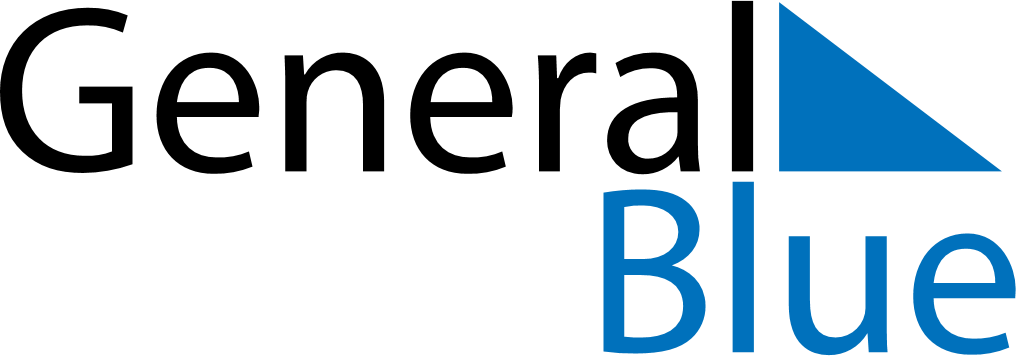 April 2020April 2020April 2020April 2020AustraliaAustraliaAustraliaMondayTuesdayWednesdayThursdayFridaySaturdaySaturdaySunday123445678910111112Good FridayEaster SaturdayEaster SaturdayEaster Sunday1314151617181819Easter Monday2021222324252526Anzac DayAnzac Day27282930